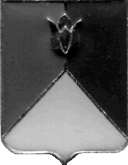 РОССИЙСКАЯ ФЕДЕРАЦИЯАДМИНИСТРАЦИЯ КУНАШАКСКОГО МУНИЦИПАЛЬНОГО РАЙОНА ЧЕЛЯБИНСКОЙ ОБЛАСТИПОСТАНОВЛЕНИЕот 12.02. 2016 г.   №160Об утверждении Плана мероприятий по переходу на систему эффективного контракта руководителей и работников муниципальных учреждений Кунашакского муниципального районаВ рамках исполнения распоряжения Правительства Российской Федерации от 26.11.2012 г № 2190-р и выполнения поручений Губернатора Челябинской области по итогам совещания по вопросу внедрения Системы материального стимулирования низкооплачиваемых категорий работников бюджетной сферы  П О С Т А Н О В Л Я Ю: 1.Утвердить План мероприятий по  переходу на эффективный контракт руководителей и работников муниципальных учреждений Кунашакского муниципального района.2.Учредителям  подведомственных казенных, бюджетных, автономных учреждений довести локальными актами до руководителей учреждений утвержденный план мероприятий и принять к исполнению реализацию плана мероприятий.3.Управляющему делами администрации Кунашакского района обеспечить размещение настоящего постановления на официальном сайте администрации в информационно-телекоммуникационной сети «Интернет».4.Организацию исполнения настоящего постановления возложить на заместителя Главы Кунашакского муниципального  района по финансовым вопросам Каримову Г.Ш.5.Постановление вступает в силу со дня его подписания.Глава района                      оригинал подписан                                                 С.Н.АминовПриложение к постановлению от 12.02.2016 г. №160План мероприятий по переходу на систему эффективного контрактаНаименование мероприятияСроки проведенияПримечанияИздание приказа руководителя организации о внедрении в организации эффективного контрактаДо 15.04.2016 г.Создание комиссии или рабочей группы по организации работы, связанной с введением эффективного контракта. До 15.04.2016 г.Разработка учредителем показателейэффективности деятельности муниципальных учрежденийпоказателей эффективности деятельности работников данного конкретного учреждения  с учетом его специфики.До 15.04.2016 г.Проведение разъяснительной работы в трудовом коллективе по вопросам введения эффективного контрактаДо 18.04.2016 г.Создание на официальном сайте раздела «Оценка эффективности деятельности учреждения» для представления нормативных и распорядительных документов по вопросам перехода на систему эффективных контрактов.До 18.04.2016 г.Анализ действующих трудовых договоров работников на предмет соответствия ст.57 ТК РФ и Приказу Минтруда РФ № 167нДо 15.04.2016 г.Разработка показателей эффективности труда сотрудников, на основе базовых, утвержденных учредителемДо 15.04.2016 г.Внесение изменений и дополнений в Положение об оплате труда работников организации в части уточнения показателей и критериев оценки эффективности деятельности для назначения стимулирующих выплат в зависимости от результатов труда и качества оказываемых государственных (муниципальных) услугДо 18.04.2016 г.Принятие локальных нормативных актов, связанных с оплатой труда работника, с учетом мнения профсоюзного комитета первичной профорганизации.До 18.04.2016 г.Разработка индивидуальных трудовых договоров (доп.соглашений)с работниками с учетом утвержденной формы примерного трудового договора, с использованием показателей и утвержденных критериев эффективности деятельности работников учреждения.До 25.04.2016 г.Утверждение измененных должностных инструкций.До 30.04.2016 г.Уведомление работников об изменении определенных условий трудового договора.До 30.04.2016 г.Заключение с работниками дополнительного соглашения.До 18.05.2016 г.